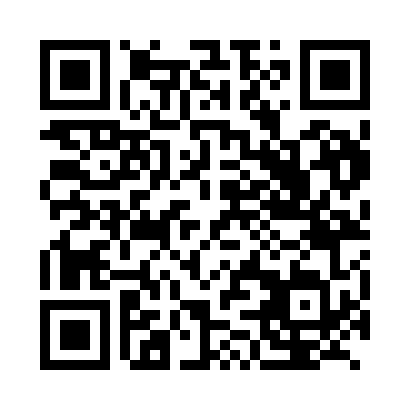 Prayer times for Boforo, CameroonWed 1 May 2024 - Fri 31 May 2024High Latitude Method: NonePrayer Calculation Method: Muslim World LeagueAsar Calculation Method: ShafiPrayer times provided by https://www.salahtimes.comDateDayFajrSunriseDhuhrAsrMaghribIsha1Wed4:345:4711:583:156:097:172Thu4:345:4611:583:156:097:183Fri4:345:4611:583:156:097:184Sat4:335:4611:583:166:097:185Sun4:335:4611:583:166:107:186Mon4:325:4511:573:166:107:187Tue4:325:4511:573:176:107:198Wed4:325:4511:573:176:107:199Thu4:315:4511:573:176:107:1910Fri4:315:4511:573:186:107:1911Sat4:315:4411:573:186:107:1912Sun4:315:4411:573:186:107:2013Mon4:305:4411:573:196:107:2014Tue4:305:4411:573:196:117:2015Wed4:305:4411:573:196:117:2016Thu4:305:4411:573:206:117:2117Fri4:295:4411:573:206:117:2118Sat4:295:4311:573:206:117:2119Sun4:295:4311:573:216:117:2220Mon4:295:4311:573:216:127:2221Tue4:295:4311:583:216:127:2222Wed4:285:4311:583:226:127:2223Thu4:285:4311:583:226:127:2324Fri4:285:4311:583:226:127:2325Sat4:285:4311:583:236:137:2326Sun4:285:4311:583:236:137:2427Mon4:285:4311:583:236:137:2428Tue4:285:4311:583:236:137:2429Wed4:285:4311:583:246:137:2530Thu4:285:4311:583:246:147:2531Fri4:285:4311:593:246:147:25